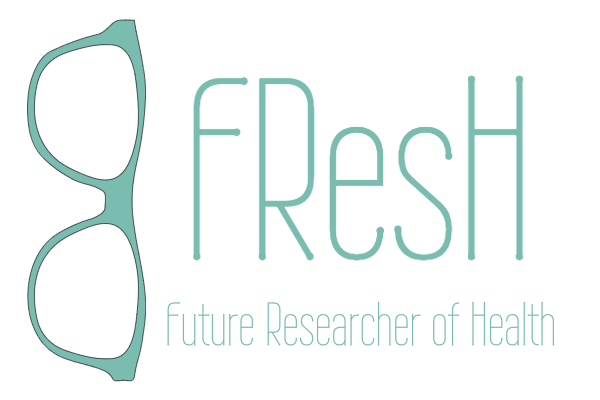 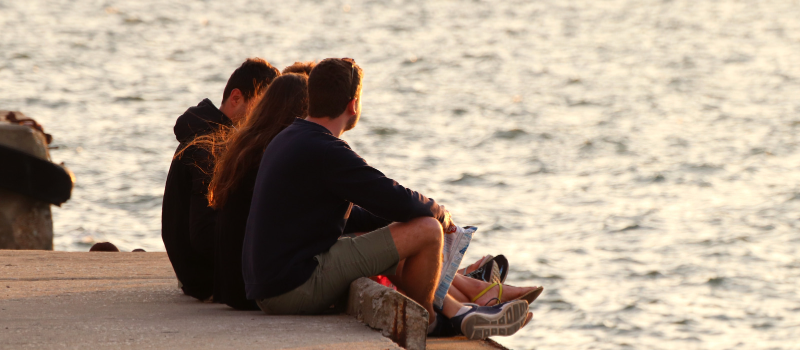 This health research template is a simplified version of what senior academic research reports can look like. It is a great framework for students of the last two years of primary school, intermediate and early high school to build the structure of their research and reporting around. Fill out your research report, upload it to our website and receive a digital FResH Certificate from the Health Research foundation – Hawke’s Bay! (Plus: we may contact you to feature in our newsletter too!)Good luck on your research journey,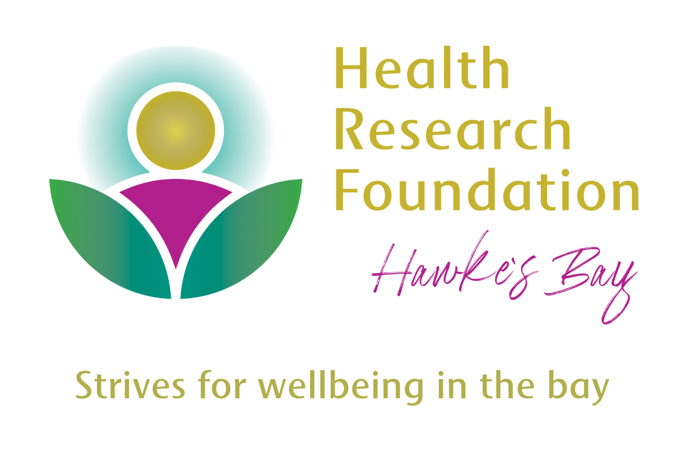 Health Research Study as part of the FResH initiativeThe title of your work:	………………………………………………………………………………Your name:			………………………………………………………………………………Fellow researchers:		………………………………………………………………………………Date:				………………………………………………………………………………Purpose:			Materials used:Procedure:Data:Results:Conclusions: